◎授業の様子○指導講評　　　　　　　　　　　　　　　　　　指導者　　深谷市立岡部西小学校長　　石川　浩　先生・授業者の演出力、きれいな黒板、用意された道具など　→　児童がわくわくするような工夫がされていた。・ポップについて、帯紙作りに比べ表現の幅が限られる分だけ難しくなる。何を残すのか、何を伝えたいのかを明確にさせる指導が必要。帯紙とポップのどちらを作らせるかは、個々の児童の能力にあった選択をさせる。・グループでの代表者の選出方法について。やる気があれば誰でもよい場合、内容が優れている場合など、状況や教師の意図によって様々である。本時では、教師が意図的に指名し、全体で共有化する方が有効であった。・付箋紙を活用したことについては、メリットも多くあるが、本時では児童が使いこなせていなかった。習熟している状態で使うと、より一層の効果が得られた。・ねらい、目標を明確にし、見通しをもたせることが重要。・言語活動を充実させるために、単元を貫く大きな流れ、手立てとして言語活動を組織する必要がある。①指導事項を見極める（何を身につけさせるのか）　②ふさわしい言語活動を考える③課題を設定する（解決の過程として言語活動があるように留意）④思考や判断を促す発問や指示を考える学習活動授業の様子指導上の留意点（・）支援（○）評価（◇）１　本時の学習課題をつかむ。２　発表の進行を確認する。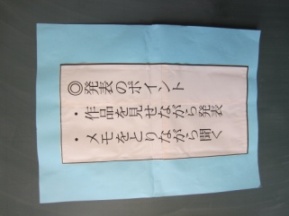 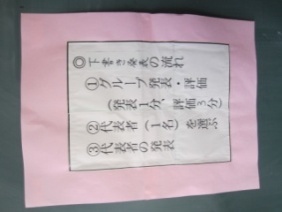 ３　範例をもとに、発表の聞き方について確認する。４　グループ内で順番に下書き発表を行う。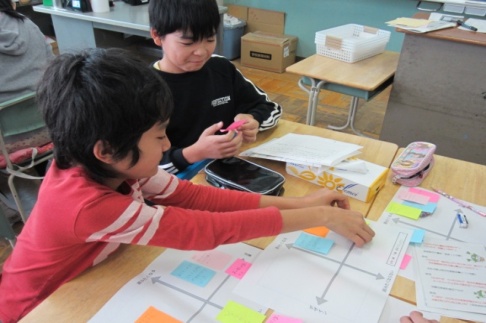 ５　グループで代表者を選び、全体発表をする。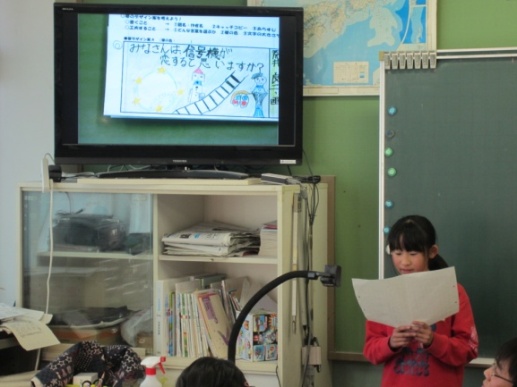 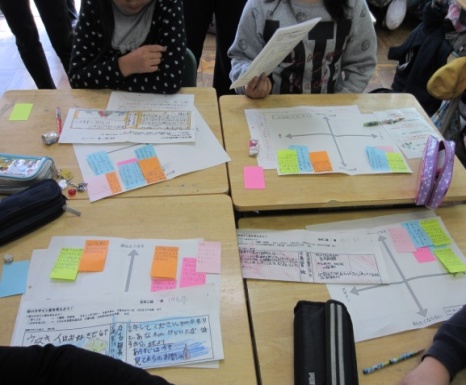 ６　発表の振り返りを行う。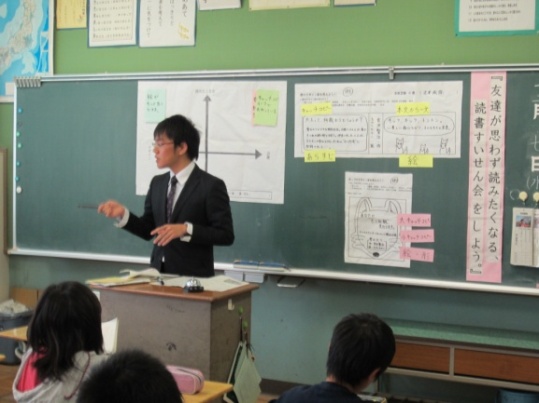 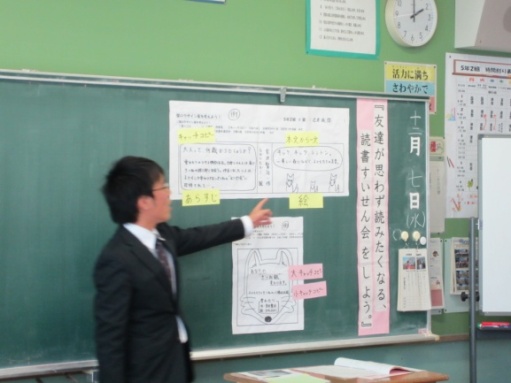 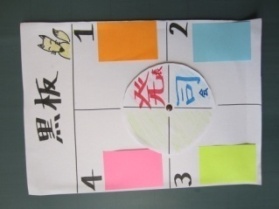 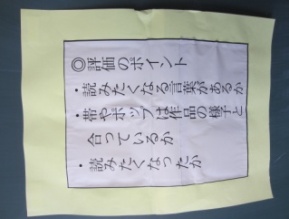 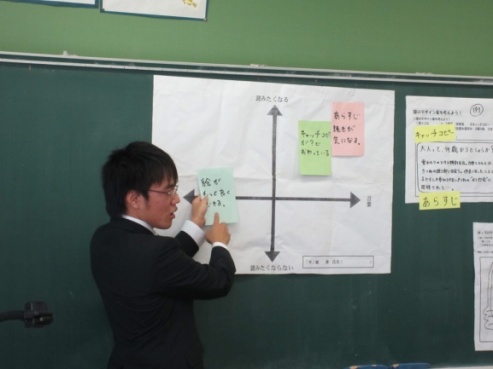 Ｔ：絵の工夫はどの位置になるかな？Ｃ：デザインの矢印側。もう少し上かな。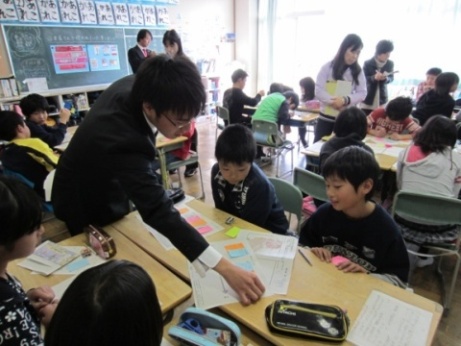 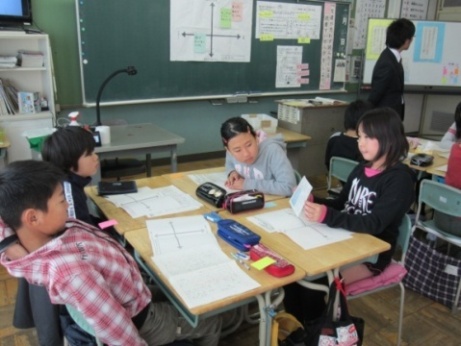 ・帯・ポップの「読みたくなる工夫」について、範例を使って確認する。・活動の見通しが持てるようにする。○発表・評価のポイントや、下書き発表の進行を視覚的にわかりやすく提示する。・範例を使い、児童と一緒に学習活動を確認していく。・付箋を貼る際は、評価の理由を明確にするよう指導する。○活動をスムーズに進行するために、必要な道具はまとめて配る。○司会用のカードを用意しておく。○時間の区切りは、ベルを使って知らせる。○机間指導では、教師も評価することで、観点や工夫を班で共有させる。・友達の帯やポップの工夫を見つけ、自分の言葉で相手に伝える。◇友達の発表を聞き、工夫しているところを見つけようとしている。（国語への関心・意欲・態度）・班の中でワークシートを比較させる。・書画カメラを使い、下書きを見せながら発表させる。・友達の評価や「読みたくなる工夫」を参考にして、次時以降は清書を行っていくことを伝える。